(ร่าง)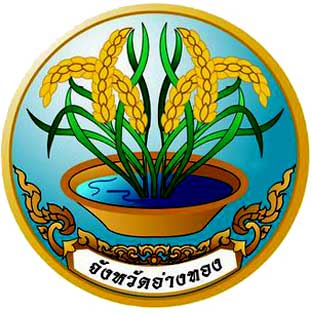 ทบทวนแผนพัฒนาจังหวัดอ่างทอง (พ.ศ. 2561 - 2564)และแผนปฏิบัติราชการประจำปีของจังหวัดอ่างทองประจำปีงบประมาณ พ.ศ. 2563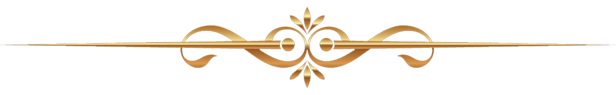 สำนักงานจังหวัดอ่างทองกลุ่มงานยุทธศาสตร์และข้อมูลเพื่อการพัฒนาจังหวัดโทร : 0-3561-4912(ร่าง) สรุปผลการทบทวนแผนพัฒนาจังหวัดอ่างทอง (พ.ศ. 2561 - 2564)และจัดทำแผนปฏิบัติราชการประจำปีของจังหวัดอ่างทองประจำปีงบประมาณ พ.ศ. 2563วิสัยทัศน์ : “อ่างทองเมืองน่าอยู่ น่าเที่ยว แหล่งผลิตสินค้าเกษตรและอาหารปลอดภัย”พันธกิจ		1. พัฒนาจังหวัดอ่างทองให้เป็นเมืองน่าอยู่ 		2. ส่งเสริมการผลิตและจำหน่ายสินค้าเกษตรและอาหารปลอดภัย 				3. ยกระดับการท่องเที่ยวเชิงวัฒนธรรมตำแหน่งยุทธศาสตร์จังหวัด		1. เมืองน่าอยู่ 		2. แหล่งผลิตสินค้าเกษตรและอาหารปลอดภัย 				3. การท่องเที่ยวเชิงวัฒนธรรมเป้าประสงค์รวม				1. คุณภาพชีวิตที่ดีขึ้นของประชาชน				2. แหล่งผลิตสินค้าเกษตรและอาหารปลอดภัยที่ได้มาตรฐาน 				3. รายได้ด้านการท่องเที่ยวที่เพิ่มขึ้น/ การวิเคราะห์ SWOT ANALYSIS (ร่าง) สรุปผลการทบทวนแผนพัฒนาจังหวัดอ่างทอง (พ.ศ. 2561 - 2564)และจัดทำแผนปฏิบัติราชการประจำปีของจังหวัดอ่างทองประจำปีงบประมาณ พ.ศ. 2563ประเด็นยุทธศาสตร์เป้าประสงค์กลยุทธ์โครงการประเด็นยุทธศาสตร์ที่ 1พัฒนาเมืองน่าอยู่สู่สังคมมั่นคง และเป็นสุข1. ประชาชนมีคุณภาพชีวิตที่ดี สู่สังคมมั่นคง และเป็นสุข2. ทรัพยากรธรรมชาติ สิ่งแวดล้อม ได้รับการพัฒนาอย่างยั่งยืน1. สร้างเสริมการมีส่วนร่วม การเรียนรู้ และเครือข่ายสังคม2. พัฒนาคุณภาพชีวิตและครอบครัว3. พัฒนาโครงสร้างพื้นฐานและสิ่งอำนวยความสะดวก4. ส่งเสริมความสมดุลของทรัพยากรธรรมชาติและสิ่งแวดล้อม1 เสริมสร้างความปลอดภัยในชีวิตและทรัพย์สิน2 ส่งเสริมความเข้มแข็งของครอบครัว และชุมชน3 ส่งเสริมอาชีพ สร้างโอกาส สร้างรายได้ ของประชาชน4 ส่งเสริมการมีสุขภาวะที่ดีของประชาชน5 ปรับปรุงและพัฒนาโครงสร้างพื้นฐาน6 บริหารจัดการน้ำแบบบูรณาการ7 รักษาสมดุลธรรมชาติสิ่งแวดล้อมประเด็นยุทธศาสตร์ที่ 2พัฒนาสินค้าเกษตรสู่มาตรฐานสากล1. แหล่งผลิตสินค้าเกษตรและอาหารปลอดภัยได้มาตรฐาน2. ผู้ประกอบการสามารถขยายช่องทางและสร้างโอกาสทางการค้า1. พัฒนาปัจจัยพื้นฐานเพื่อการผลิต2. พัฒนาศักยภาพเกษตรกร3. ยกระดับคุณภาพสินค้าเกษตรและการแปรรูป4. ยกระดับคุณภาพสินค้าเกษตรและการแปรรูป5. พัฒนาระบบการตลาดและการประชาสัมพันธ์1 พัฒนาปัจจัยพื้นฐานเพื่อการผลิต2 พัฒนาศักยภาพบุคลากรด้านการเกษตรและกลุ่มเกษตรกร3 ยกระดับคุณภาพสินค้าเกษตรและการแปรรูป4 ส่งเสริมระบบบริหารจัดการสินค้า5 พัฒนาช่องทางการตลาดและการประชาสัมพันธ์ ประเด็นยุทธศาสตร์ที่ 3ส่งเสริมการท่องเที่ยวเชิงวัฒนธรรม1. พัฒนาปัจจัยพื้นฐานด้านการท่องเที่ยวให้มีคุณภาพและได้มาตรฐาน2. การท่องเที่ยวมีภาพลักษณ์ที่โดดเด่น3. จำนวนนักท่องเที่ยวที่เพิ่มขึ้น 1. พัฒนาปัจจัยพื้นฐานด้านการท่องเที่ยว2. พัฒนาศักยภาพบุคลากรด้านการท่องเที่ยว3. พัฒนาผลิตภัณฑ์และกิจกรรมการท่องเที่ยว4. พัฒนาการตลาดและประชาสัมพันธ์1 การพัฒนาโครงสร้างพื้นฐานด้านการท่องเที่ยว2 การพัฒนาศักยภาพบุคลากรด้านการท่องเที่ยว3 การพัฒนาผลิตภัณฑ์และกิจกรรมการท่องเที่ยว4 พัฒนาการตลาดและการประชาสัมพันธ์การวิเคราะห์ SWOT ANALYSISการวิเคราะห์ SWOT ANALYSISจุดแข็ง (Strengths)จุดอ่อน (Weaknesses)1. มีทรัพยากรดินที่อุดมสมบูรณ์ และมีระบบชลประทานครอบคลุม      ทั้งจังหวัด เหมาะสมกับการเพาะปลูกข้าว ไม้ผล (มะม่วง กล้วย) พืชผัก การประมง (ปลาทับทิม ปลาดุก ปลาช่อน ปลาสวาย) ปศุสัตว์ (นกกระทา ไข่เป็ด) ทำให้ผลผลิตทางการเกษตรเฉลี่ยต่อไร่อยู่ในเกณฑ์ดี เป็นแหล่งผลิตสินค้าเกษตรที่สำคัญ2. มีตลาดจำหน่ายพืชผัก ปลาน้ำจืดที่ใหญ่ที่สุดในภาคกลางตอนบน    ทำให้เกษตรกรมีแหล่งจำหน่ายสินค้าที่แน่นอน3. มีสถานที่ท่องเที่ยวที่หลากหลาย ได้แก่ สถานที่ท่องเที่ยวด้านการเกษตรประวัติศาสตร์ วัฒนธรรม อัตลักษณ์ชุมชน และภูมิปัญญา4. มีเส้นทางคมนาคมทั้งทางบก และทางน้ำ ที่เหมาะสมเชื่อมต่อพื้นที่เศรษฐกิจ5. ภาคเอกชนมีการรวมกลุ่มเพื่อวางแผนการตลาดและการกระจายสินค้าจากชุมชน1. เกษตรกรส่วนมากยังไม่เปลี่ยนพฤติกรรมด้านการใช้สารเคมี2. ประชาชนยังไม่ตระหนักในการปรับเปลี่ยนพฤติกรรมดูแลสุขภาพ       ที่ถูกต้อง ทำให้จำนวนผู้ป่วยและตายด้วยโรคไม่ติดต่อเพิ่มขึ้น3. การเข้าถึงระบบสาธารณูปโภคพื้นฐาน เช่น ประปาภูมิภาค ไฟฟ้า อินเตอร์เน็ต ยังไม่ครอบคลุมกับความต้องการของประชาชนในทุกพื้นที่4. ปัญหาผลกระทบจากมลพิษประเภทกลิ่น และฝุ่นละออง การทิ้งขยะ สิ่งปฏิกูลลงสู่แม่น้ำ ซึ่งปัญหาเหล่านี้ส่งผลต่อสุขภาวะของประชาชน5. สภาพภูมิประเทศมีลักษณะเป็นแอ่งกระทะทำให้เกิดความเสี่ยง    ต่ออุทกภัยซ้ำซาก6. โครงสร้างพื้นฐานที่เป็นการออกแบบเพื่อทุกคนยังไม่ครอบคลุม7. ปริมาณคุณแม่วัยใสเพิ่มขึ้นอย่างต่อเนื่อง8. ระดับไอคิวของเยาวชนต่ำกว่าค่าเฉลี่ยของประเทศโอกาส (Opportunities)อุปสรรค (Threats)1. นโยบายของรัฐในการปรับโครงสร้างการผลิตสินค้าเกษตร            ให้สอดคล้องกับความต้องการด้วยวิธีการต่าง ๆ เช่น การแบ่งเขตพื้นที่เพาะปลูกพืช และการสนับสนุนให้สหกรณ์ของกลุ่มเกษตรกรที่ผลิตสินค้าเกษตรเพิ่มบทบาทในฐานะผู้ซื้อพืชผลจนถึงการแปรรูปและการส่งออก2. นโยบายของรัฐในการจัดตั้งหรือกำหนดกลไกในการบริหารจัดการสิ่งแวดล้อม อาทิเช่น น้ำ ขยะ มลพิษต่างๆ เกิดจากการผลิตและบริโภค เพื่อสร้างคุณภาพสิ่งแวดล้อมที่ดีให้แก่ประชาชนด้วยการนำเทคโนโลยีที่มีประสิทธิภาพสูงมาใช้ในระบบของการบริหารจัดการสิ่งแวดล้อม3. นโยบายของรัฐเร่งสร้างโอกาส อาชีพ และการมีรายได้ที่มั่นคงแก่      ผู้ที่เข้าสู่ตลาดแรงงาน รวมทั้งสตรี ผู้ด้อยโอกาส และแรงงานข้ามชาติ ที่ถูกกฎหมาย พร้อมทั้งยกระดับคุณภาพแรงงาน4. นโยบายของรัฐเร่งเพิ่มรายได้จากการท่องเที่ยวทั้งในและนอกประเทศ5. นโยบายของรัฐในการเตรียมความพร้อมเข้าสู่สังคมผู้สูงอายุ โดยจัดระบบการดูแลในสถานพักฟื้น และโรงพยาบาล ทั้งของภาครัฐภาคเอกชน รวมทั้งพัฒนาระบบการเงินการคลังสำหรับการดูแลผู้สูงอายุ  เพื่อส่งเสริมคุณภาพชีวิตและการมีกิจกรรมที่เหมาะสม ไม่ก่อภาระต่อสังคมในอนาคต6. ภาครัฐกำหนดให้นโยบายยาเสพติดเป็นวาระแห่งชาติ7. กระแสของนิยมบริโภคสินค้าทั้งในและต่างประเทศที่มีความสนใจในสินค้าที่มีลักษณะเฉพาะ ได้แก่ สินค้าเพื่อสุขภาพ ทำให้มีความต้องการสินค้าเกษตรปลอดภัยเพิ่มมากขึ้น1. ต้นทุนของปัจจัยในการผลิตด้านการเกษตรมีความผันผวนขึ้นลงตามราคาของตลาด2. กระบวนการในการผลิตสินค้าเกษตรปลอดภัยมีความยุ่งยากและราคาที่ไม่แตกต่างกับสินค้าเกษตรทั่วไป ทำให้เกษตรกรไม่มีแรงจูงใจในการเปลี่ยนแปลงพฤติกรรม สู่การผลิตสินค้าเกษตรปลอดภัย3. สภาพแวดล้อม และภูมิอากาศที่มีความผันผวนส่งผลให้เกิดปัญหาภัยธรรมชาติ4. ทัศนคติของแรงงานรุ่นใหม่ ที่เห็นว่าอาชีพเกษตรกรรมเป็นงาน       ที่หนักส่งผลให้ทายาทเกษตรกรไม่สืบต่ออาชีพ5. โครงสร้างประชากรกลุ่มผู้สูงอายุในระดับประเทศมีแนวโน้มสูงขึ้น   ทำให้ต้องมีการเตรียมความพร้อมในด้านสวัสดิการของผู้สูงอายุ เช่น รายจ่ายด้านสุขภาพ เบี้ยยังชีพ ที่อยู่อาศัยฯ เป็นต้น